APPLICATION FORMBe your Boss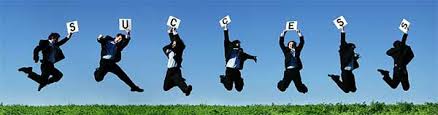 Thank you for your interest in our project. We would like to understand better your motivation in taking part in this specific project. So please, read carefully the form, answer the questions and do not forget to ask your sending organization to send the form together with your CV.1. YOUR MOTIVATION.1.1 Why would you like to take part to this project in Italy?1.2. Description of the project.Please, describe, using your own words, how you imagine a typical day during a youth exchange.1.3.Your motivationPlease describe below carefully your motivation for this specific project.1.4. What would you like to share at personal level with other participants?1.5. Knowledge and skills you hope to gain during your youth exchange.1.6. Which challenges do you think you will encounter during your stay abroad? 1.7. Is there anything else you would like to tell? 2. PLEASE FILL IN THE FOLLOWING DETAILS FOR YOUR APPLICATION!2.1. Personal information.2.2. Special needs.		2.3. Please give further description if you have answered “YES” to any of the above questions.Thank you for filling in the application form!Name SurnameEmailT-shirt sizeCityAddressPost codeCountryTelephoneMobileGender NationalityDate of birthPlace of birth Passport (ID) Number Person to contact in case of emergency (Name, Address, Telephone and Email).Person to contact in case of emergency (Name, Address, Telephone and Email).Person to contact in case of emergency (Name, Address, Telephone and Email).Person to contact in case of emergency (Name, Address, Telephone and Email). _____________________________________________________________________________ _____________________________________________________________________________ _____________________________________________________________________________ _____________________________________________________________________________Do you have any special needs (medical conditions, handicaps, etc.)? Yes __No __Do you have any kind of allergy? Yes __No __Do you need to take any kind of medicine? Yes __No __Is there any food you do not eat?Yes __No __DeclarationI declare that all of the information on this application form is honest and truthful to ability, experience and support needs and has been completed by the volunteer named on this application.Please tick here to show you understand and accept the above declaration Do not forget to send together with this form your CV!